NORDLAND VENSTRES ÅRSMØTE 2014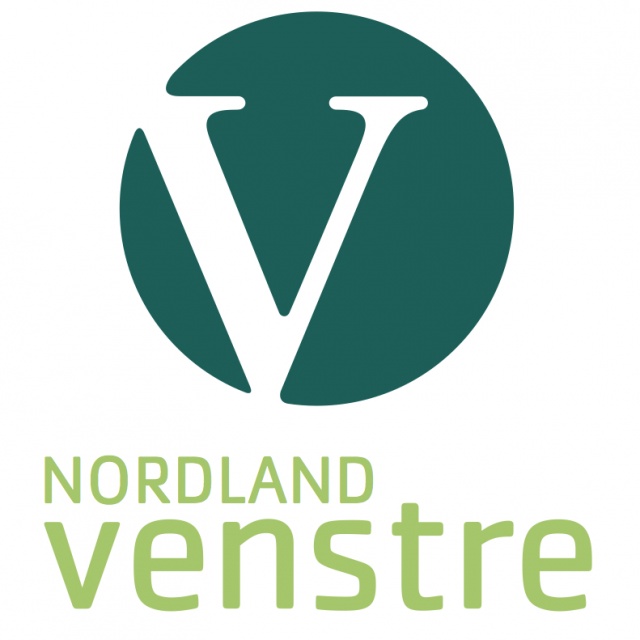 14. - 15. februar 2015, Radisson Blu, BodøDet tas forbehold om endringer i programmet. Velkommen!StyretLØRDAG 14. februarLØRDAG 14. februarLØRDAG 14. februar10.00 – 12.1512.15 – 12.3010.00 – 12.1512.15 – 12.30 Åpning v/fylkeslederInformasjon om gjennomføring av årsmøtetSak 1 - Konstituering Valg av møteledere, fullmaktsnemnd, referent, tellekorps, redaksjonsnemnd for politiske uttalelser og to personer til å underskrive protokollen. Opprop Godkjenning av innkalling og saksliste. Sak 2 - Årsmeldinger 2014 styret, fylkestingsgruppa, Unge Venstre, VenstrekvinnelagetSak 3 - Uttalelser. Innkomne forslag, kort presentasjon ved              redaksjonsnemnda.10.00 – 12.1512.15 – 12.3010.00 – 12.1512.15 – 12.30 Åpning v/fylkeslederInformasjon om gjennomføring av årsmøtetSak 1 - Konstituering Valg av møteledere, fullmaktsnemnd, referent, tellekorps, redaksjonsnemnd for politiske uttalelser og to personer til å underskrive protokollen. Opprop Godkjenning av innkalling og saksliste. Sak 2 - Årsmeldinger 2014 styret, fylkestingsgruppa, Unge Venstre, VenstrekvinnelagetSak 3 - Uttalelser. Innkomne forslag, kort presentasjon ved              redaksjonsnemnda.10.00 – 12.1512.15 – 12.3010.00 – 12.1512.15 – 12.30 Åpning v/fylkeslederInformasjon om gjennomføring av årsmøtetSak 1 - Konstituering Valg av møteledere, fullmaktsnemnd, referent, tellekorps, redaksjonsnemnd for politiske uttalelser og to personer til å underskrive protokollen. Opprop Godkjenning av innkalling og saksliste. Sak 2 - Årsmeldinger 2014 styret, fylkestingsgruppa, Unge Venstre, VenstrekvinnelagetSak 3 - Uttalelser. Innkomne forslag, kort presentasjon ved              redaksjonsnemnda.10.00 – 12.1512.15 – 12.3010.00 – 12.1512.15 – 12.30 Åpning v/fylkeslederInformasjon om gjennomføring av årsmøtetSak 1 - Konstituering Valg av møteledere, fullmaktsnemnd, referent, tellekorps, redaksjonsnemnd for politiske uttalelser og to personer til å underskrive protokollen. Opprop Godkjenning av innkalling og saksliste. Sak 2 - Årsmeldinger 2014 styret, fylkestingsgruppa, Unge Venstre, VenstrekvinnelagetSak 3 - Uttalelser. Innkomne forslag, kort presentasjon ved              redaksjonsnemnda.10.00 – 12.1512.15 – 12.3010.00 – 12.1512.15 – 12.30 Åpning v/fylkeslederInformasjon om gjennomføring av årsmøtetSak 1 - Konstituering Valg av møteledere, fullmaktsnemnd, referent, tellekorps, redaksjonsnemnd for politiske uttalelser og to personer til å underskrive protokollen. Opprop Godkjenning av innkalling og saksliste. Sak 2 - Årsmeldinger 2014 styret, fylkestingsgruppa, Unge Venstre, VenstrekvinnelagetSak 3 - Uttalelser. Innkomne forslag, kort presentasjon ved              redaksjonsnemnda.12.30-13.1512.30-13.15Lunsj13.15–14.3013.15–14.30Sak 4 - Regnskap 2014Sak 5 - Budsjett 2015Sak 6 - Medlemskontingent 2016 Sak 7 - Innkomne saker13.15–14.3013.15–14.30Sak 4 - Regnskap 2014Sak 5 - Budsjett 2015Sak 6 - Medlemskontingent 2016 Sak 7 - Innkomne saker14.30 – 14.45 14.30 – 14.45 Pause 14.45 – 17.1514.45 – 17.15Sak 8 – Listestilling, valgkamp og program for fylkestingsvalgetOm listestilling Om valgkamparbeid Presentasjon ved programkomiteens leder. Diskusjon.  Avstemminger. 17.15 – 17.30 17.15 – 17.30 Pause 17.30 – 19.00 17.30 – 19.00 Sak 9 – Generell politisk debatt 20.00 -20.00 -Innleder fra VHO/Stortingsgruppa. Tema: Grønn vekst. Middag på hotelletSØNDAG 16. februarSØNDAG 16. februarSØNDAG 16. februar09.00 – 09.4509.45 – 11.1511.1511.30 09.00 – 09.4509.45 – 11.1511.1511.30 Sak 9 - Valg- suppleringsvalg til styret: ny vara. - velge valgnemnd for neste styrevalg. - utsendinger til Venstres landsmøte 2015  Sak 10 - Uttalelser Pause (utsjekk)Sak 11 - Utdeling av Nordland Venstres miljøpris Kulturelt innslag Foreløpig satt til søndag formiddag. Tidspunkt bestemmes når prismottaker er utpekt og kontakta.12.00 – 13.3012.00 – 13.30Sak 12 – NOU om sjømatindustri/fiskerinæring. Innleder fra Fiskeri- og havbruksnæringens landsforening. 13.3014.00 - 13.3014.00 - Sak 13 – Om LPN mars 2015 Avslutning av møtet v/leder. Evaluering av møtet. Lunsj. Første fysiske møte i Landsmøtedelegasjonen, ca 30 min. Ca 14.45Ca 14.45Sak 13 – Om LPN mars 2015 Avslutning av møtet v/leder. Evaluering av møtet. Lunsj. Første fysiske møte i Landsmøtedelegasjonen, ca 30 min. 